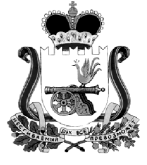 ТЕРРИТОРИАЛЬНАЯ ИЗБИРАТЕЛЬНАЯ КОМИССИЯМУНИЦИПАЛЬНОГО ОБРАЗОВАНИЯ«ХИСЛАВИЧСКИЙ РАЙОН» СМОЛЕНСКОЙ ОБЛАСТИПОСТАНОВЛЕНИЕ20 апреля 2019 года                                                                                                № 87/4пгт. ХиславичиО регистрации кандидата в депутаты Совета депутатов Печерского сельского поселения Хиславичского района Смоленской области первого созыва Шорниковой Елены Валентиновнывыдвинутого избирательным объединением Смоленского регионального отделения Политической партии ЛДПР-Либерально-демократической партии Россиипо семимандатному избирательному округу В соответствии со статьями 33 - 35, 38 Федерального закона от 12 июня 2002 года № 67-ФЗ «Об основных гарантиях избирательных прав и права на участие в референдуме граждан Российской Федерации», статьями 13, 14, 151, 152, 16, 19 областного закона от 3 июля 2003 года № 41-з «О выборах органов местного самоуправления в Смоленской области», на основании постановления избирательной комиссии Смоленской области от 24 января 2019 года № 93/694-6 «О возложении полномочий избирательных комиссий вновь образованных муниципальных образований Хиславичского района Смоленской области на территориальную избирательную комиссию муниципального образования «Хиславичский район» Смоленской области», рассмотрев документы, представленные в территориальную избирательную комиссию муниципального образования муниципального образования «Хиславичский район» Смоленской области Смоленской области для выдвижения и регистрации кандидата в депутаты Совета депутатов Печерского сельского поселения Хиславичского района Смоленской области первого созыва по семимандатному избирательному округу Шорниковой Елены Валентиновны, выдвинутого избирательным объединением Смоленского регионального отделения Политической партии ЛДПР-Либерально-демократической партии России по семимандатному избирательному округу, проверив соответствие порядка выдвижения Шорниковой Елены Валентиновны, требованиям Федерального закона от 12 июня 2002 года № 67-ФЗ «Об основных гарантиях избирательных прав и права на участие в референдуме граждан Российской Федерации» и областного закона от 30 мая 2007  года № 41-з «О выборах органов местного самоуправления в Смоленской области», территориальная избирательная комиссия муниципального образования «Хиславичский район» Смоленской области»ПОСТАНОВИЛА:1. Зарегистрировать кандидата в депутаты Совета депутатов Печерского сельского поселения Хиславичского района Смоленской области первого созыва по семимандатному избирательному округу Шорникову Елену Валентиновну, 1978, ОСП Монастырщинский почтамт УФПС Смоленской области - филиал ФГУП «Почта России», почтальон 3 класса ОПС Захарино Смоленская область, Хиславичский район, д. Печерская Буда.Дата регистрации - «20» апреля 2019 года, время регистрации 10 часов 50 минут.2. Включить зарегистрированного кандидата в депутаты Совета депутатов Печерского сельского поселения Хиславичского района Смоленской области первого созыва по семимандатному избирательному округу Шорникову Елену Валентиновну в избирательный бюллетень для голосования на выборах депутатов Совета депутатов Печерского сельского поселения Хиславичского района Смоленской области первого созыва по семимандатному избирательному округу.3.  Опубликовать настоящее постановление в районной газете «Хиславичские известия», разместить на официальном сайте Администрации муниципального образования «Хиславичский район» Смоленской области.Председатель комиссии                                                                                  С.Л. КовалевСекретарь комиссии                                                                                        Н.С. Зуйкова